NI & Ulster Senior Championships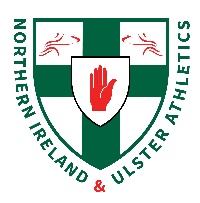 Friday 16th June 2023Saturday 17th June 2023Mary Peters TrackTrackTrack6:30pmMen’s 800m Heats (2) & Ambulant Men’s 800m Final6:50pmWomen’s 800m FINAL7:00pmMen’s 10,000mTrackTrackFieldField10.30amWomen’s 100m Heats (3) & Ambulant Women’s 100m FinalMen’s DiscusWomen’s Long Jump & Para Women’s Long Jump 10.40amMen’s 100m Heats (4)11.00amWomen’s 400m Heats (2) 11.10amMen’s 400m Heats (3)Women’s High Jump 11.30amMen’s 800m FinalWomen’s Discus 11.45amWomen’s 400m Hurdles Heats (2) 12 noonWomen’s 200m Heats (3) Women’s Pole Vault 12.15pmMen’s 200m Heats (4) 12.35pmWomen’s 5000mMen’s Triple Jump 1.00pmWomen’s 100m Hurdle Heats (2) 1.10pmMen’s 5000m B Men’s Javelin & Para Men’s JavelinWomen’s Shot Put & Para Women’s Shot Put1.30pmWomen’s 100m Final1.35pmMen’s 100m Final B1.40pmMen’s 100m Final A1.45pmMen’s 5000m AMen’s Pole Vault Men’s High Jump 2.10pmMen’s 110m Hurdle Final Women’s Javelin 2.20pmWomen’s 100m Hurdle FinalMen’s Shot Put 2.40pmWomen’s 400m Hurdles Final2.50pmMen’s 400m Hurdles 3.00pm Women’s 200m FinalMen’s Hammer Women’s Triple Jump 3.10pmMen’s 200m Final B3.15pmMen’s 200m Final A3.25pmMen’s 3000m Steeplechase 3.50pmWomen’s 400m Final3.45pmMen’s 400m FinalWomen’s HammerMen’s Long Jump & Para Men’s Long Jump4.00pmWomen’s 1500m Final 4.25PMMen’s 1500m Final B & Ambulant Men’s 1500m Final4.35pmMen’s 1500m Final A 